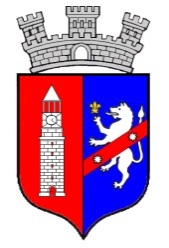                                         BASHKIA E TIRANËSDREJTORIA E PËRGJITHSHME E BURIMEVE NJERËZOREDREJTORIA E PLANIFIKIMIT TË BURIMEVE NJERËZORE REKRUTIMIT DHE PROCEDURAVEDrejtor i Përgjithshëmnë Drejtorinë e Përgjithshme të Objekteve në Bashkëpronësi, Administrimit të NJA-ve dhe Emergjencave Civile.Kategoria e pagës II-a.Në zbatim nenit 26 të Ligjit nr.152/2013, “Për nëpunësin civil” i ndryshuar, VKM-së nr.242 datë 18.03.2015, “Për plotësimin e vendeve të lira në kategorinë e ulët dhe të mesme drejtuese”, Drejtoria e Burimeve Njerëzore Rekrutimit dhe Procedurave në Bashkinë e Tiranës njofton se për pozicionin:244-Drejtor i Përgjithshem në Drejtorinë e Përgjithshme të Objekteve në Bashkëpronësi, Administrimit të NJA-ve dhe Emergjencave Civile. Kategoria e pagës II-a.Nuk ka kandidatë të kualifikuar për të vazhduar fazën e dytë të vlerësimit. 